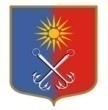 ОТРАДНЕНСКОЕ ГОРОДСКОЕ ПОСЕЛЕНИЕКИРОВСКОГО МУНИЦИПАЛЬНОГО РАЙОНА ЛЕНИНГРАДСКОЙ ОБЛАСТИСОВЕТ ДЕПУТАТОВЧЕТВЕРТОГО СОЗЫВАР Е Ш Е Н И Еот «02» сентября 2020 года № 41О внесении дополнений в решение совета депутатов МО «Город Отрадное» от 02.10.2019 года № 3 «Об избрании секретаря совета депутатов Отрадненского городского поселения Кировского муниципального района Ленинградской области»В целях приведения в соответствие с действующим законодательством совет депутатов решил:1. Внести дополнения в решение совета депутатов МО «Город Отрадное» от 02.10.2019 года № 3 «Об избрании секретаря совета депутатов Отрадненского городского поселения Кировского муниципального района Ленинградской области», изложив его в следующей редакции:«На основании Положения о совете депутатов Отрадненского городского поселения Кировского муниципального района Ленинградской области, утвержденного решением совета депутатов Отрадненского городского поселения Кировского муниципального района Ленинградской области 28.11.2011 № 63 и на основании итогов голосования, совет депутатов решил:1. Избрать секретарем совета депутатов Отрадненского городского поселения Кировского муниципального района Ленинградской области Носову Ирину Владимировну.2. Действие настоящего решения распространяется на правоотношения, возникшие с 02.10.2019 года.».Разослано: совет депутатов, администрация -3, прокуратура, www.otradnoe-na-neve.ru, сетевое издание «Отрадное вчера, сегодня, завтра» МУ «Отрадненская городская библиотека», ГУ ЛО «Государственный институт регионального законодательства».Глава муниципального образованияМ.Г. Таймасханов